Employability2.0: 100 giovani in 20 grandi imprese, retribuzione da € 23.000, 2 anni di contrattoPer candidarsi c’è tempo fino al 28 febbraio 2013, esclusivamente su www.employability20.it Un pool di importanti imprese (Sky , Rai, Ferrero, Lottomatica, Wind, Poste Mobile, Ericsson, Birra Peroni, Techint, Snam, ADS,  Avanade, Linkem, New Energy,  Soft Strategy, Enel.Si) in cerca dei 100 migliori laureandi e laureati italiani. Per loro: un contratto di 2 anni ruotando in 2 aziende con retribuzione a partire da €23.000 annui e la concreta possibilità di ricevere un’ulteriore offerta di inserimento dalle imprese che hanno concorso all’iniziativa. Oltre a questo, per tutti i partecipanti: mentoring, formazione su general management e materie tecnico-specialistiche per ottenere le principali certificazioni richieste dal mercato del lavoro (TOEFL, CAPM etc..). Sono gli ingredienti di Employability2.0, il progetto del Consorzio ELIS che, tramite l’agenzia per il lavoro Infogroup, selezionerà, formerà e inserirà in azienda i migliori laureandi e laureati magistrali principalmente in materie tecnico scientifiche ed economiche. Tra i corsi di laurea, un occhio di riguardo verso i laureandi/laureati in ingegneria, informatica, economia, statistica e matematica. Già inseriti i primi 34 giovani in Sky, Wind, Avanade, Linkem, Birra Peroni, Ferrero, Lottomatica, Ericsson, New Energy, ADS e Soft Strategy, sono aperte le candidature per le restanti posizioni nelle aree Sales, Marketing, Ict Technology, Operations. Per candidarsi c’è tempo fino al 28 febbraio 2013. Selezioni a Roma o Milano, partenza progetto a marzo 2013. L’elenco completo e costantemente aggiornato degli inserimenti (job offer) comprensivo di aziende e requisiti per le singole posizioni aperte è disponibile sul sito www.employability20.it. REQUISITI Età: massimo 27 anniTitolo di studio: laurea magistrale (conseguita o da conseguire a breve) in materie tecnico-scientifiche ed economiche con particolare riguardo ai corsi di laurea in ingegneria, economia, statistica, informatica e matematicaVoto di laurea: 107 o superiore (se laureando media voti 27 o superiore)Lingua inglese: livello upper-intermediate o superiore (corrispondente a classificazione internazionale C1)CANDIDATUREEntro il 28 FEBBRAIO 2013 esclusivamente tramite compilazione form on-line su www.employability20.it Selezioni: a Roma e MilanoPartenza progetto: marzo 2013Per info  Visita la sezione FAQ del sito, scrivi una mail a employability20@elis.org, chiamaci al numero 06.43.560.427Guarda il video di presentazione del progetto oppure seguici su                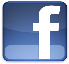 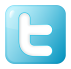 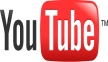 